Mesiac úcty k starším: „Hráme sa so starkými“27. októbra  sa v našej MŠ hrali a tvorili  so svojim vnučkami a vnukmi starí rodičia. Vytvorilo  sa tak v triedach „Motýlikov“ a „Kvietkov“ družné spoločenstvo tvoriace pekné výtvory z  ovocia, zeleniny, gaštanov a iných materiálov. Na záver sme si starých rodičov uctili pripraveným programom s básňami i piesňami. Deti svoj vzťah k starým rodičom vyjadrili slovami: „Toto je najkrajší deň v materskej škole.“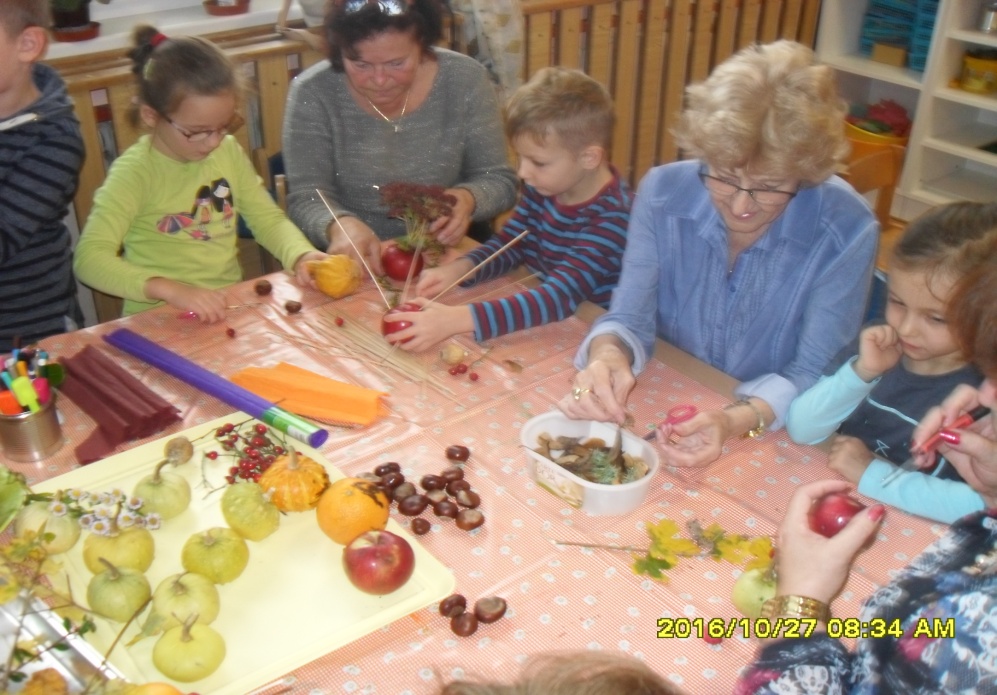 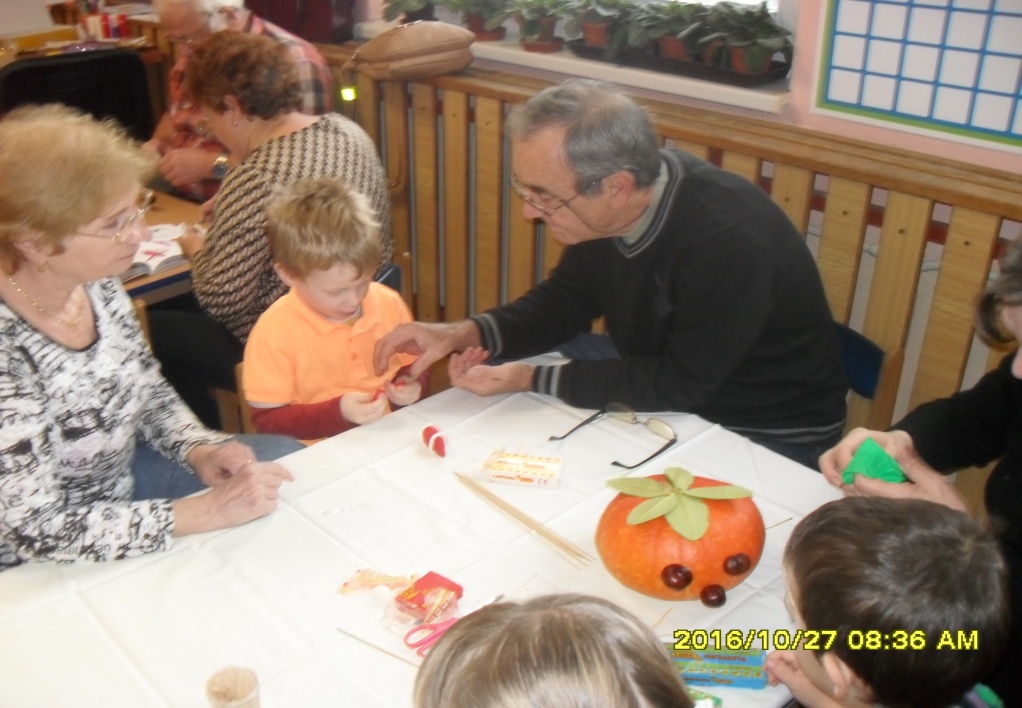 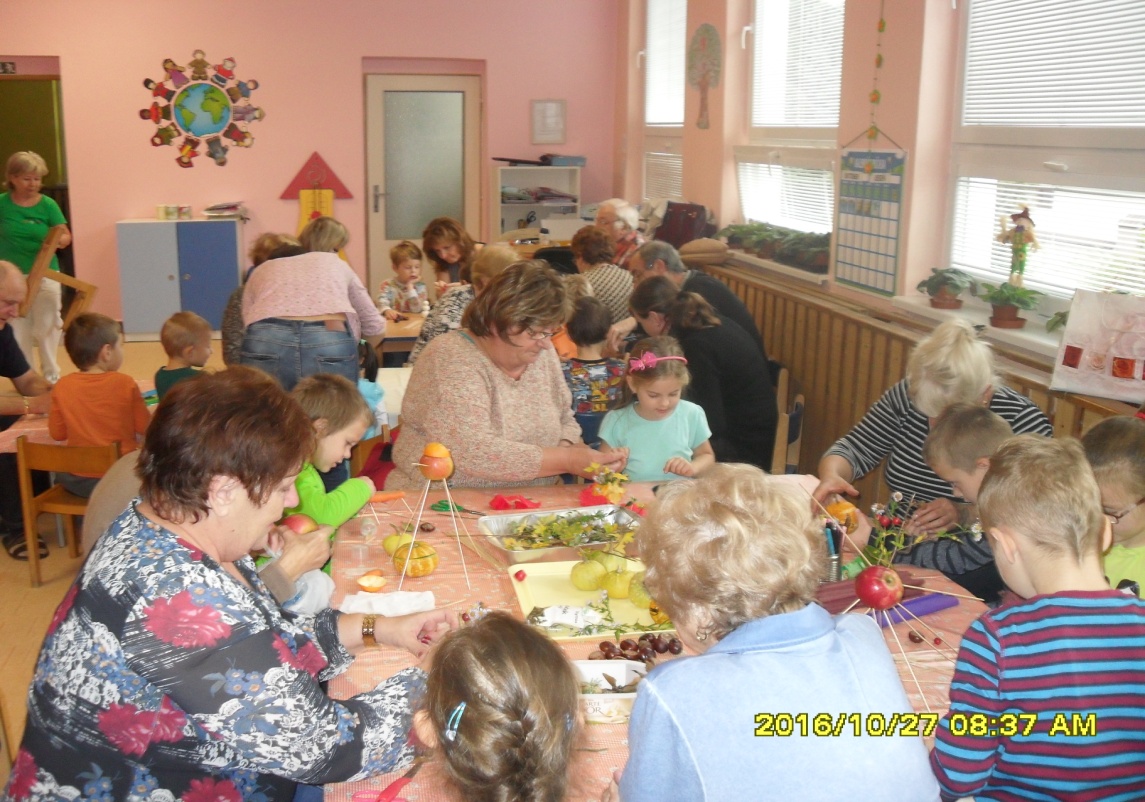 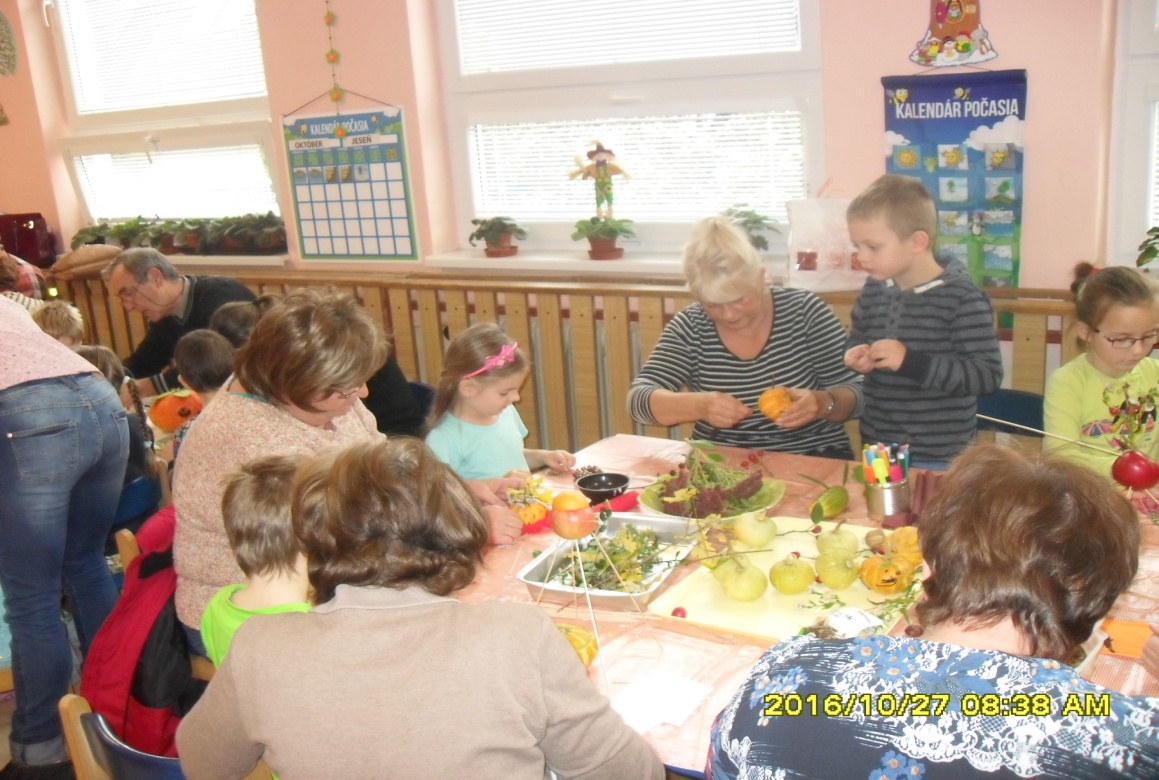 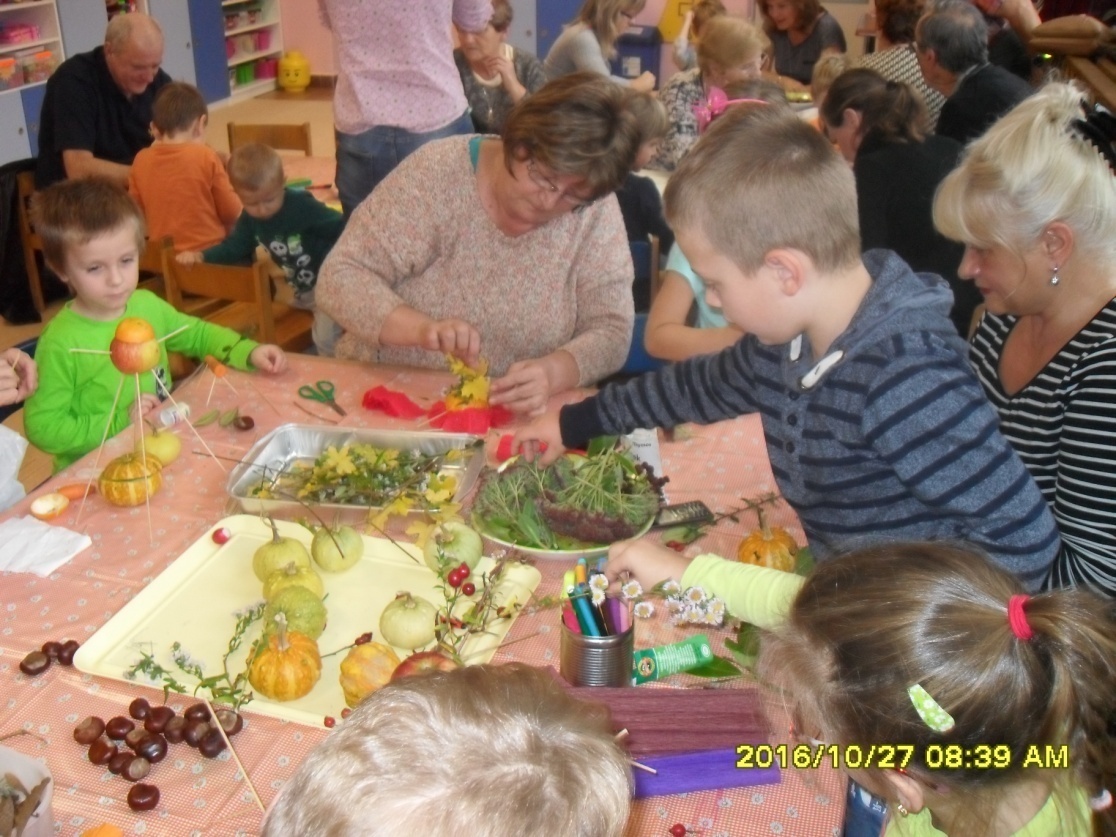 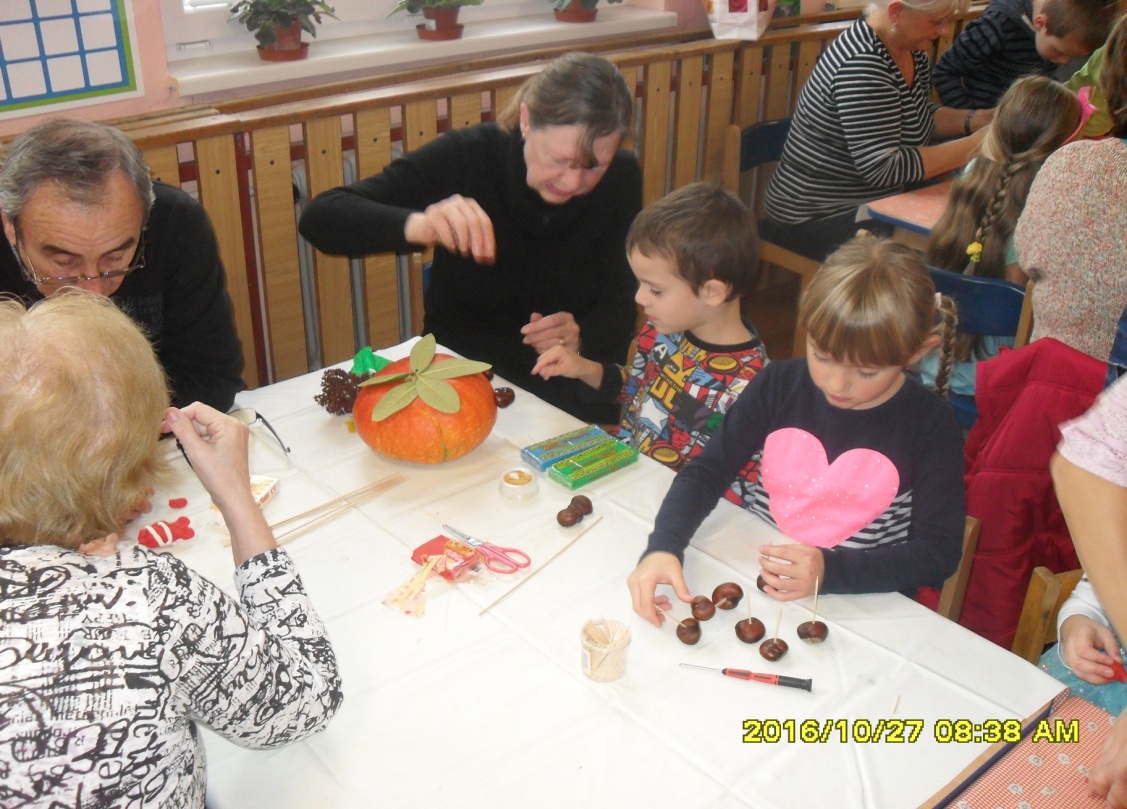 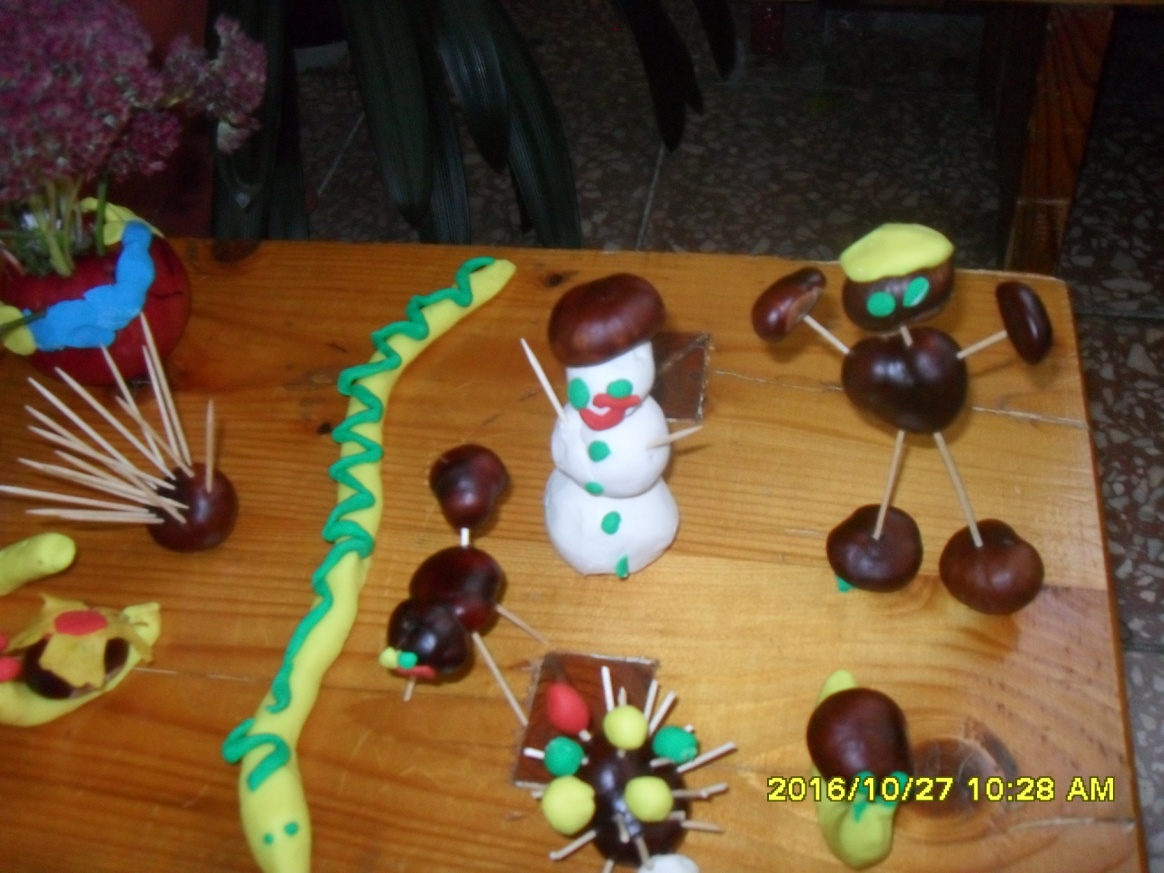 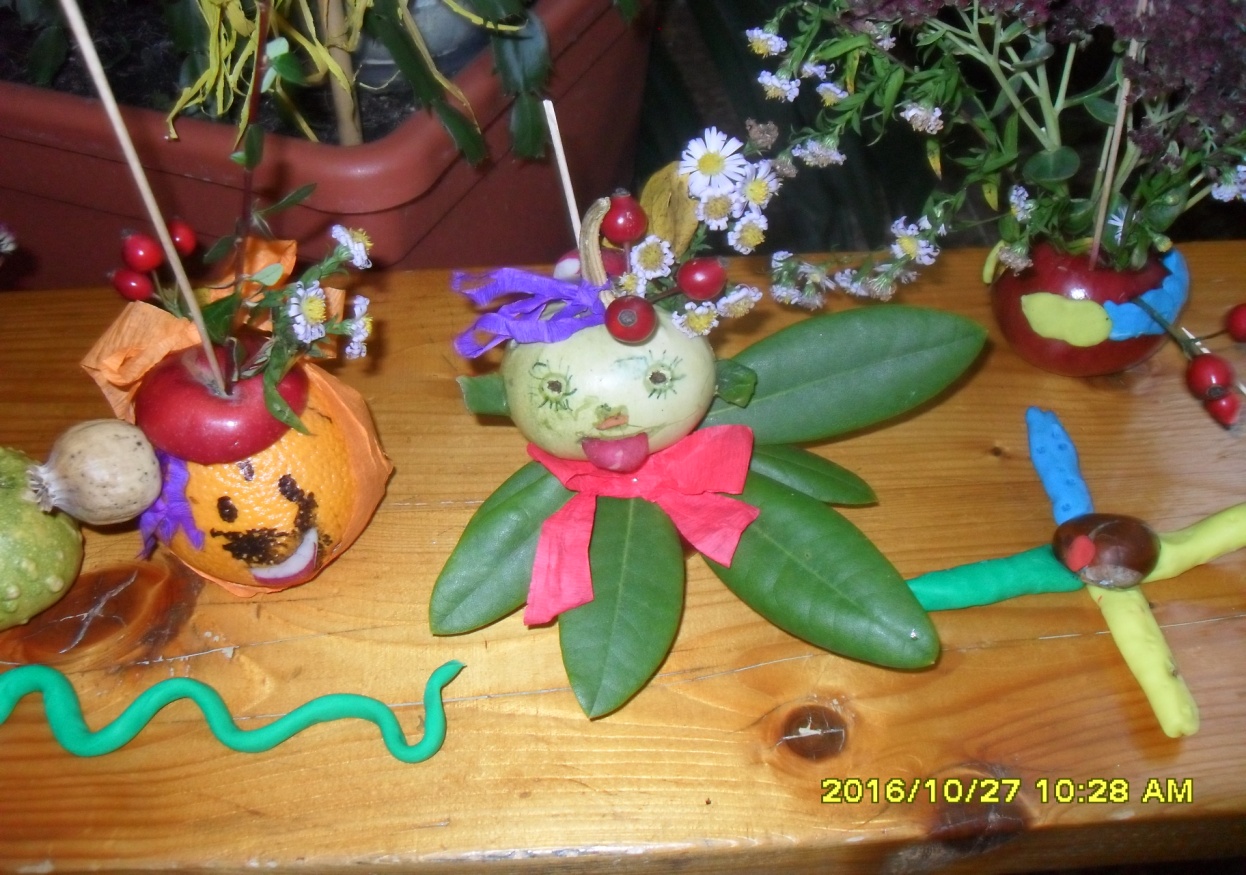 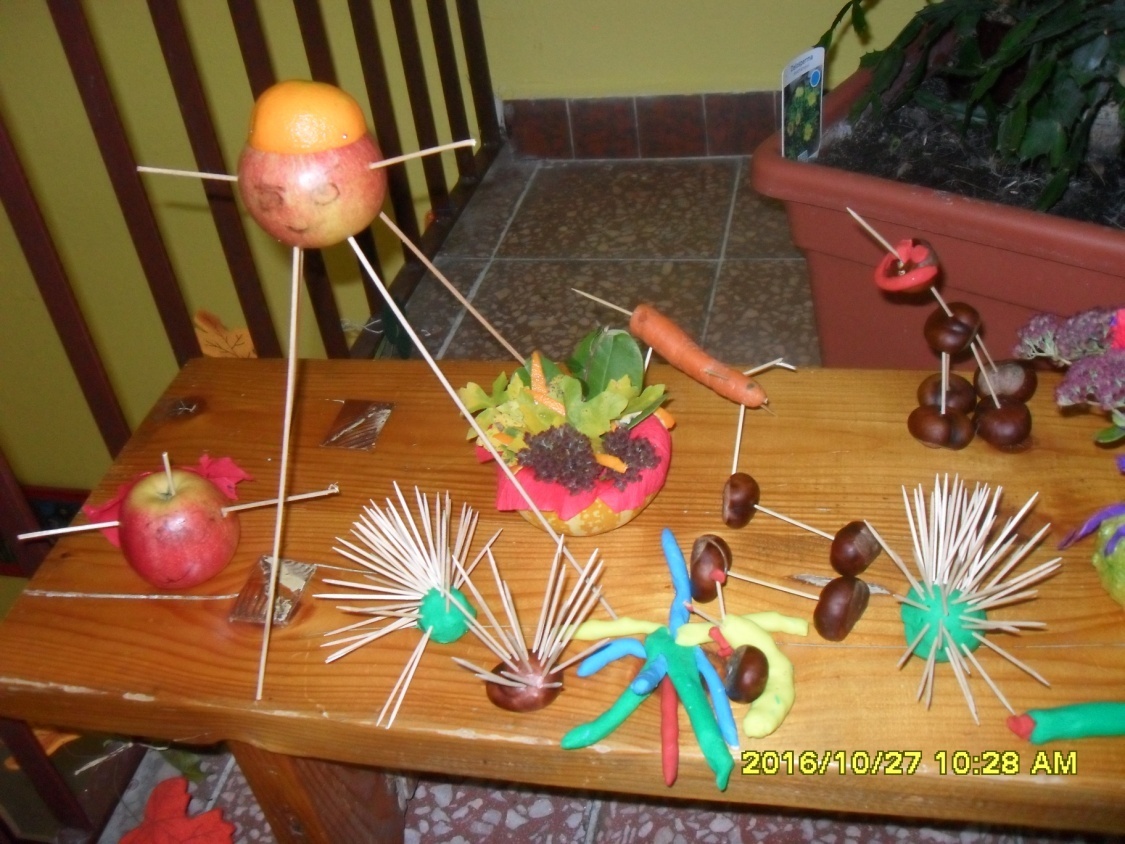 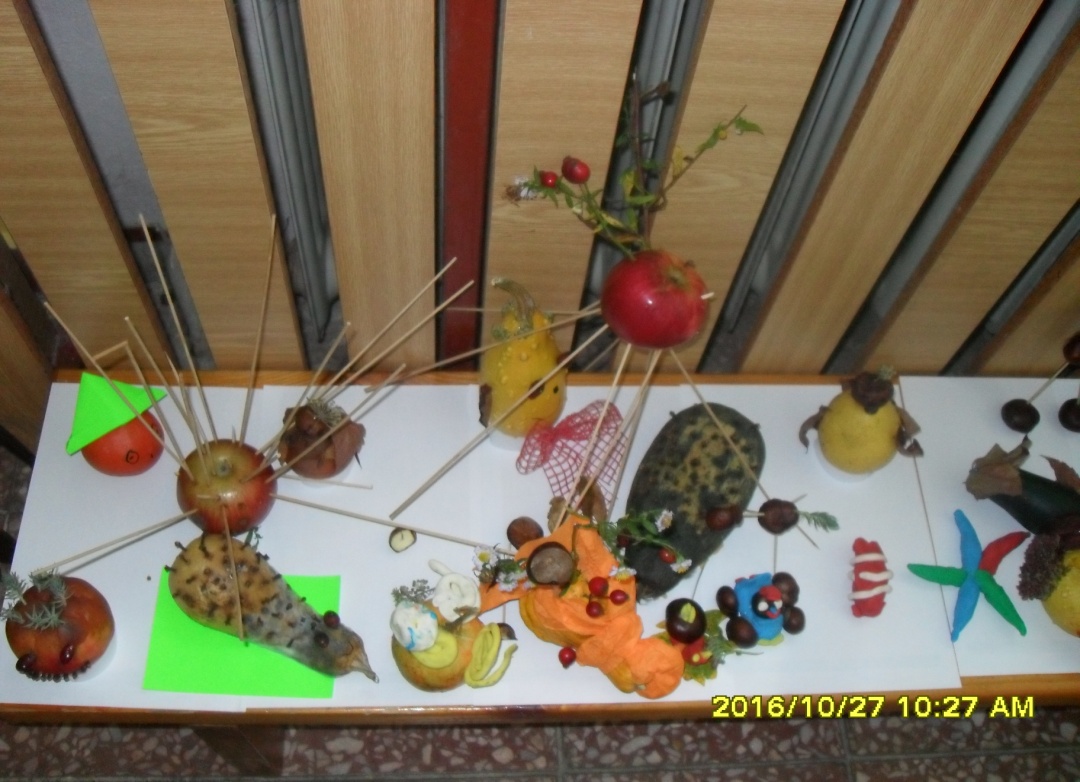 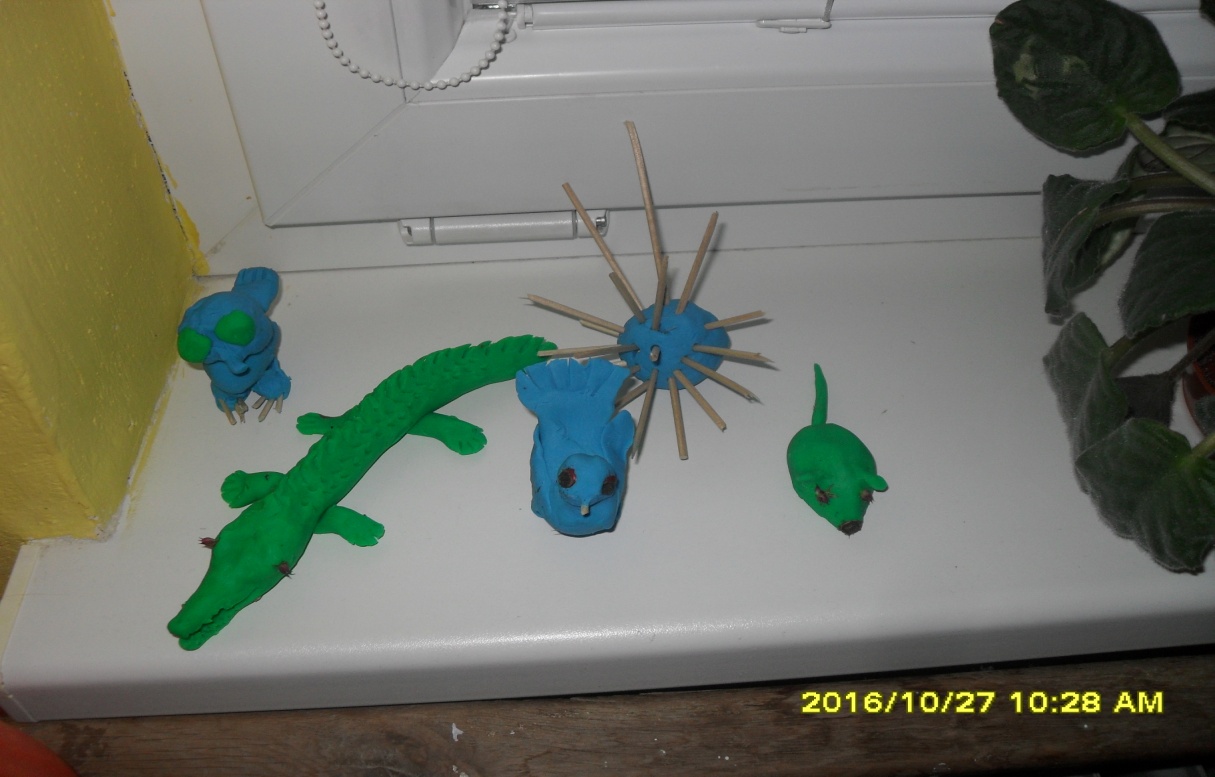 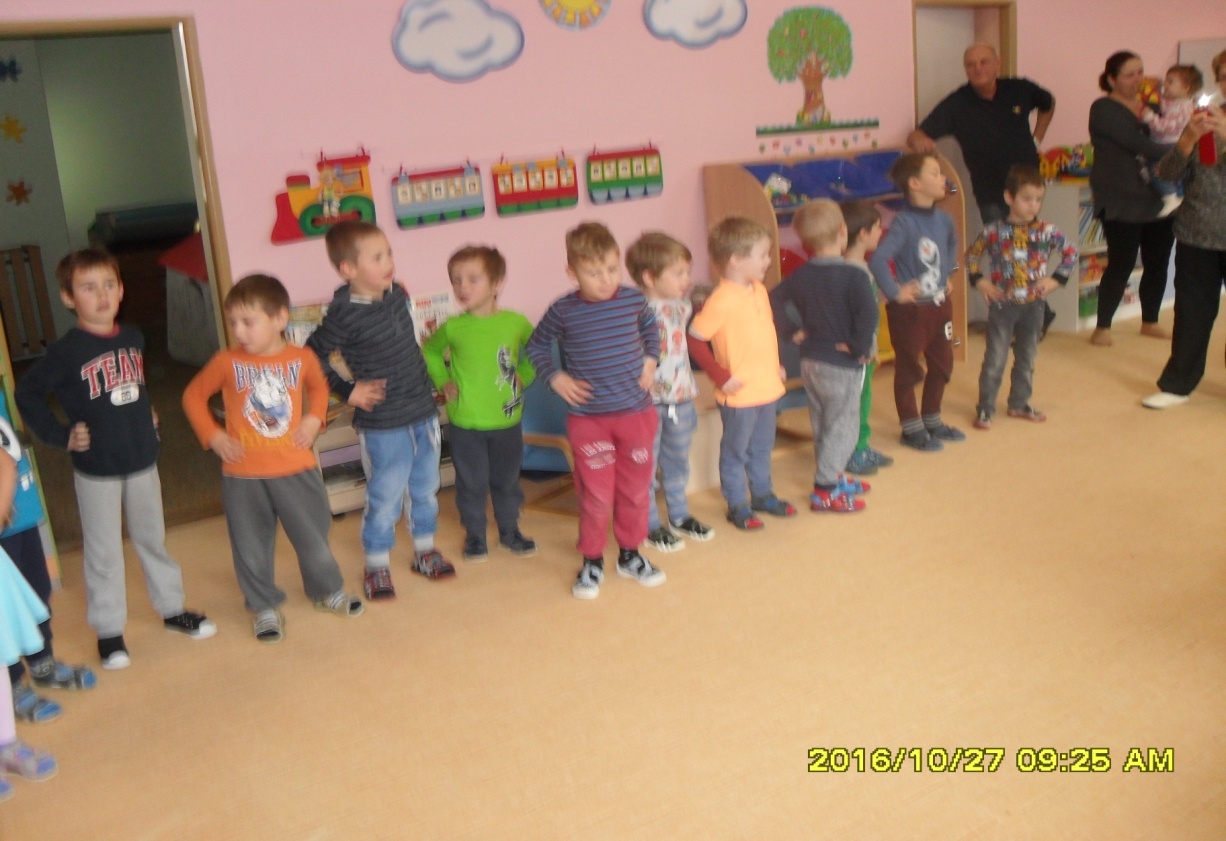 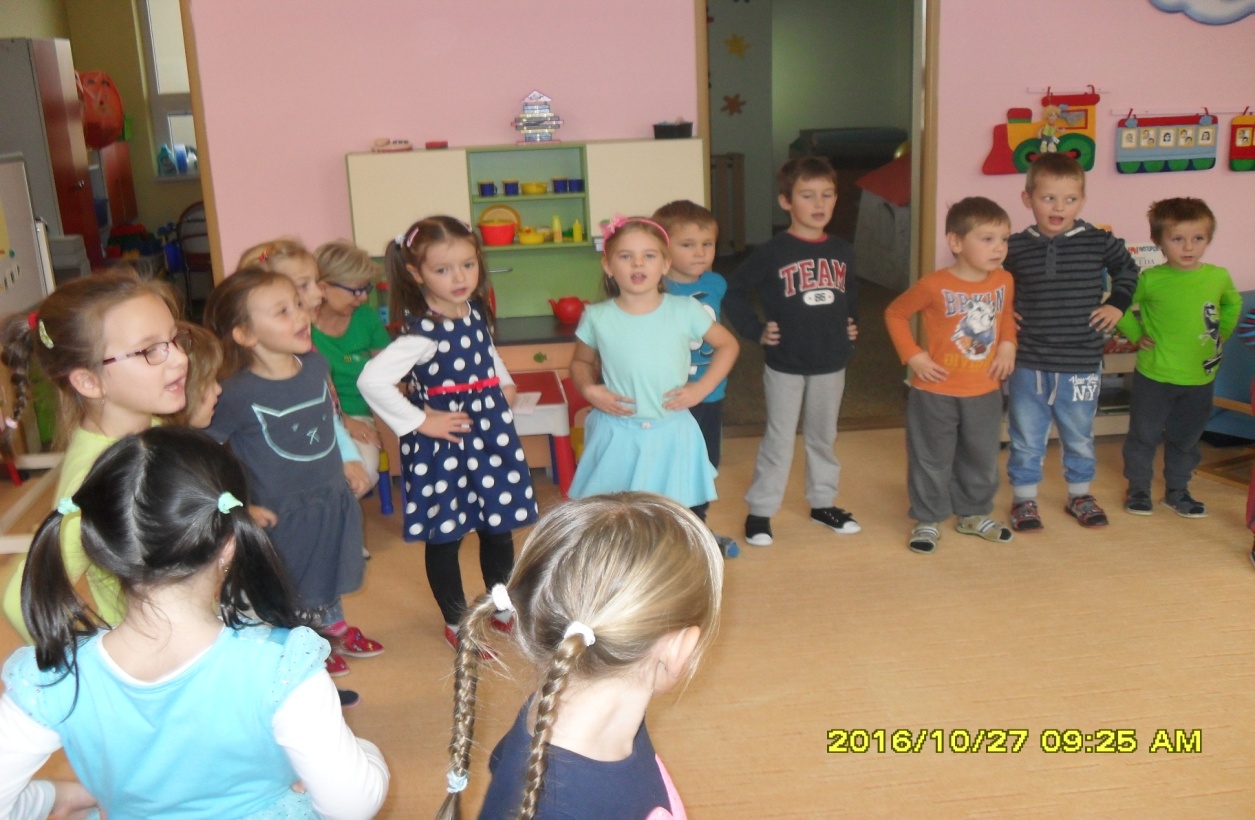 